  Primary 6/7 Home Learning Timetable 08/03/21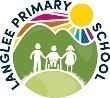 MorningLiteracy and EnglishMorningLiteracy and EnglishMorningNumeracy and MathsLunch TimeAfternoonHWB/OtherMondayHealth and well-being: complete the wellbeing check in on teams. Spelling – Copy out your spelling words in your jotter. (A new list of words for the week is available on teams)Complete 1 activity from your spelling menu to help you learn the words/pattern. Try to do an activity you have not done during home learning. Reading – I can read with fluency and accurately. I can summarise and discuss features of the story and text. I can recognise features of a non-fiction text. Mercury – live reading session 9.30am (A Tsunami Unfolds pg 4-13)Venus – Read Why the Whales Came (chapter 1) Earth- No live session this week. Re-read the whole book, to complete your task. (HOTSPOTS) Mars – read Escape from Black Mountain (chapter 1)*Reading activity:Mercury – Complete the sheet in your pack. Fill in the missing words in the sentences. On the next page answer the questions. Venus + Mars– Make a prediction - explain what you think is going to happen in this story. Use three sentences to explain why you think this. Earth – Complete the sheet in your pack. Think about what the words mean. Then use a dictionary or google to find out the actual meaning. On the next page answer the questions about the focus word. Health and well-being: complete the wellbeing check in on teams. Spelling – Copy out your spelling words in your jotter. (A new list of words for the week is available on teams)Complete 1 activity from your spelling menu to help you learn the words/pattern. Try to do an activity you have not done during home learning. Reading – I can read with fluency and accurately. I can summarise and discuss features of the story and text. I can recognise features of a non-fiction text. Mercury – live reading session 9.30am (A Tsunami Unfolds pg 4-13)Venus – Read Why the Whales Came (chapter 1) Earth- No live session this week. Re-read the whole book, to complete your task. (HOTSPOTS) Mars – read Escape from Black Mountain (chapter 1)*Reading activity:Mercury – Complete the sheet in your pack. Fill in the missing words in the sentences. On the next page answer the questions. Venus + Mars– Make a prediction - explain what you think is going to happen in this story. Use three sentences to explain why you think this. Earth – Complete the sheet in your pack. Think about what the words mean. Then use a dictionary or google to find out the actual meaning. On the next page answer the questions about the focus word. Basic Maths – I can recall basic maths facts. I can work out the answer mentally.Complete page 8 of your number up. Why not set a timer on your ipad and see how quickly you can answer the questions?  Can you beat last week’s time?Area and Perimeter – I can calculate the perimeter of compound shapes.  Live lesson at 11am. *Activity 1 – Complete the sheet in your pack.*Activity 2 – Chilli Challenge – complete one set of questions from the Fractions of an Amount sheet in your pack. Remember Mild is easiest; Spicy is in the middle and Hot are the trickiest questions. Lunch TimeTopic (Natural Disasters) – I can explain what is meant by a natural disaster.Activity 1 – Complete the KWL grid in your pack. Think about what you might already know about natural disasters. Have you read about them or seen them on the news? Have you seen any films or videos about them? Live lesson at 2pm (you will need a pencil and a piece of paper)Activity 2 – After the live session find out information about different natural and manmade disasters. You will have to use the internet to research. Complete the activity by either completing the sheet in your pack titled What is a Natural Disaster? or using assignments on teams.  Extension task – Create a poster/information sheet about what makes a disaster natural or man-made. TuesdayBoggle – Letters on teams Make as many different words using the letters. Spelling – Copy out your spelling words for the day.Play Edshed for 15 minutes.  Reading – I can read with fluency and accurately. I can summarise and discuss features of the story and text. I can recognise features of a non-fiction text. Mercury – read chapters (War Horse chapter 1 and 2). Venus- live session 9.30am (Incredible Quests)Earth- Read The Fox Buster (chapter 5 and 6) Mars- Live session at 10am – Escape from Black Mountain (chapter 2)*Reading activity: Mercury and Earth - Make a prediction –explain what you think is going to happen in this story. Use three sentences to explain why you think this. Venus – Complete the sheet in your pack. Match the words in the sentence to the correct meaning. On the next page answer the questions. Mars – Write down 3 things you know about the main character of the story. Boggle – Letters on teams Make as many different words using the letters. Spelling – Copy out your spelling words for the day.Play Edshed for 15 minutes.  Reading – I can read with fluency and accurately. I can summarise and discuss features of the story and text. I can recognise features of a non-fiction text. Mercury – read chapters (War Horse chapter 1 and 2). Venus- live session 9.30am (Incredible Quests)Earth- Read The Fox Buster (chapter 5 and 6) Mars- Live session at 10am – Escape from Black Mountain (chapter 2)*Reading activity: Mercury and Earth - Make a prediction –explain what you think is going to happen in this story. Use three sentences to explain why you think this. Venus – Complete the sheet in your pack. Match the words in the sentence to the correct meaning. On the next page answer the questions. Mars – Write down 3 things you know about the main character of the story. Times Tables – I can recall basic maths factsPlay ttrockstars for 20 mins.  Area and Perimeter – I can calculate the area of a triangle, using the formula A=LxB/2.Live lesson at 11am. *Activity 1 – Complete the sheets in your pack. Activity 2 – Go onto edshed and complete the maths quiz I have set for you all about finding the perimeter and area of a triangle. Lunch TimeHWB – I can bake scones, demonstrating good food safety and hygiene. Live Bake along session at 1.30pmFairtrade Fortnight – I understand what is meant by Fairtrade. Activity – Access the Fairtrade task map posted in teams. Select an activity to complete. WednesdayWord of the day on teams. – This is posted as an assignment on teams. Spelling – Copy out your spelling words for the day. *Handwriting – I can use cursive handwriting to practise common words. Follow the video on teams and complete in your handwriting jotter.  Writing – I can create an information leaflet about Fairtrade. Using what we have already learned about leaflets. Create a leaflet all about Fairtrade.Here are some examples of things you might want to include in your leaflet. What is Fairtrade?A Fairtrade recipe Fairtrade logo Pictures – a Fairtrade farmer, Fairtrade products, logo etc…Fairtrade website informationThe journey of chocolate/bananaI have included a sheet in your pack to use or you can make your own one; using paper, word or book creator on your ipad. Make sure your leaflet has an eye catching front cover, is neatly presented, your spelling is accurate and you have used VCOP throughout your writing. For support with this activity use the resources posted in teams on the general channel, in the wb 8th March folder. Word of the day on teams. – This is posted as an assignment on teams. Spelling – Copy out your spelling words for the day. *Handwriting – I can use cursive handwriting to practise common words. Follow the video on teams and complete in your handwriting jotter.  Writing – I can create an information leaflet about Fairtrade. Using what we have already learned about leaflets. Create a leaflet all about Fairtrade.Here are some examples of things you might want to include in your leaflet. What is Fairtrade?A Fairtrade recipe Fairtrade logo Pictures – a Fairtrade farmer, Fairtrade products, logo etc…Fairtrade website informationThe journey of chocolate/bananaI have included a sheet in your pack to use or you can make your own one; using paper, word or book creator on your ipad. Make sure your leaflet has an eye catching front cover, is neatly presented, your spelling is accurate and you have used VCOP throughout your writing. For support with this activity use the resources posted in teams on the general channel, in the wb 8th March folder. Basic Maths – I can recall basic maths facts Play 20 minutes of Sumdog.*Perimeter and area – I can calculate the area of a triangle, using the formula A=LxB/2.Activity 1 – Complete the activity posted in teams.Activity 2 – Use the link in teams to play some maths games or use the PDF file on teams, click on the pictures to take you to some different games. There are lots of resources in the folder on teams to help you with this. Lunch Time*Art – I can use ipad apps to create Urban Wall Art. Activity – Use the instructions posted in teams. Use sketches school to create an urban graffiti style image.. Post a picture of your creation on teams. I will add these to our sway art display. PE- Go to the files section in the PE channel on teams, watch and take part in Mr Cocolin’s video. Thursday*Spelling – Copy out your spelling words for the day. Write a sentence with 5 of these words. Remember to use different sentence openers, connectives, punctuation, and capital letters. Comprehension- I can answer a range of questions about a text. I am practising my skimming and scanning skills. Complete the comprehension tasks set on study ladder. Remember Miss Notman can see on study ladder who has completed the tasks.Writing – If you haven’t done so yet, please complete the writing task from yesterday. *Spelling – Copy out your spelling words for the day. Write a sentence with 5 of these words. Remember to use different sentence openers, connectives, punctuation, and capital letters. Comprehension- I can answer a range of questions about a text. I am practising my skimming and scanning skills. Complete the comprehension tasks set on study ladder. Remember Miss Notman can see on study ladder who has completed the tasks.Writing – If you haven’t done so yet, please complete the writing task from yesterday. Basic Maths Facts - I can recall basic maths facts. Complete the times tables grid in your pack. *Area and Perimeter – I understand the difference between perimeter and area. I can investigate shapes with the same area. Activity 1 – complete the sheets in your pack. Activity 2 - Play the Kahoot challenge set for you using the game pin code posted in teams.There are lots of resources in the folder on teams to help you with this.Lunch TimeHWB/Topic – I can identify what makes me unique and appreciate this. I understand what LGBT stands for. Activity 1 – Access the celebrity supply teacher lesson from Courtney Act all about wellbeing and self-esteem.  The link will be posted in teams. Follow up by writing 10 things that make you unique on paper or post-its and stick them around a mirror in your house.Activity 2 – Access the LGBT history month task mat posted in teams and select another activity to complete. There are links for you to click on to access different websites. FridayTalking and Listening – Listening skills - SocksLive session at 9.30am Have the sheet titled Socks ready to complete during the live lesson. You will need a pink, yellow, black, blue, red, green, purple, orange and brown pencils or pens for this task.    *Maths – Angles Complete the angles on a straight line and inside a triangle sheet included in your pack. Think back to our work on angles. Remember the interior angles of a triangle are = to 180 degrees and on a straight line they are also = to 180 degrees.  Class Novel: Watch Miss Notman’s videos reading David Walliams The Midnight Gang on the blog or teams. Assembly at 11.30 on teams (whole school live teams meeting) I will post the link on teams. Lunch TimePlease send indicated (I have indicated which tasks to send back with *) completed tasks to Miss Notman via teams or email  gw15notmansarah1@glow.sch.ukThis could be pictures of your work or as word documents. 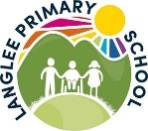 I will be available throughoutthe day on teams/email to help.  